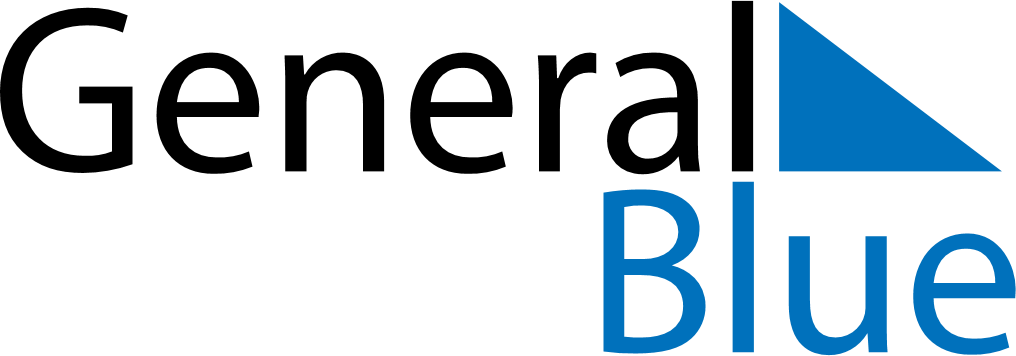 September 2024September 2024September 2024September 2024September 2024September 2024AngolaAngolaAngolaAngolaAngolaAngolaSundayMondayTuesdayWednesdayThursdayFridaySaturday123456789101112131415161718192021National Hero Day222324252627282930NOTES